ALAN KELLS SCHOOLS OF REAL ESTATE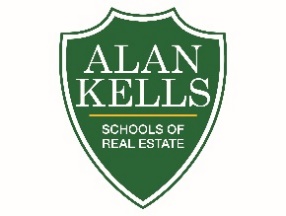 119 GAMMA DRIVEPITTSBURGH, PA 15238COACHING COURSE REGISTRATION FORMDATES:	August 24, 25 and 26, 2021LOCATION:	VIRTUALTIME:		6:00PM – 9:00PM	FEE:	$45.00NAME:		First						LastADDRESS:		Street Address				City		State		ZipPHONE:		Home								WorkEMAIL ADDRESS: How did you hear about the coaching course?Pre-registration and Pre-payment are required to secure your seat in the class.You will need Zoom Client softwareTo register for Coaching Course:Email: 		alankellsinfo@alankells.com Mailing Address:	Alan Kells Schools of Real Estate119 Gamma DrivePittsburgh, PA 15238Registration confirmation email will be sent to your email address.You will receive an invitation to join Zoom session.Payments are accepted by Check, Master Card or Visa (Do not accept Amex or Discover). Checks are payable to Alan Kells Schools of Real EstatePayment: 

MasterCard / Visa Account Number: ______________________________Exp. Date: ______ 

Signature_________________________________